Intersex-Inclusive Progress Pride Flag: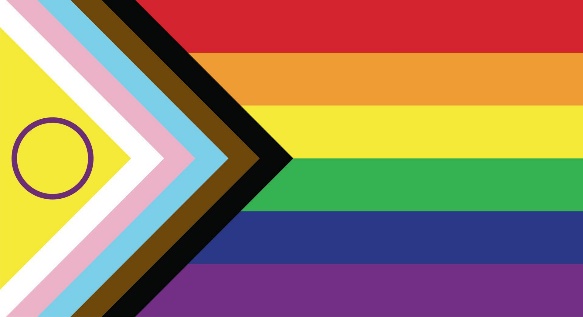 Progress Pride Flag: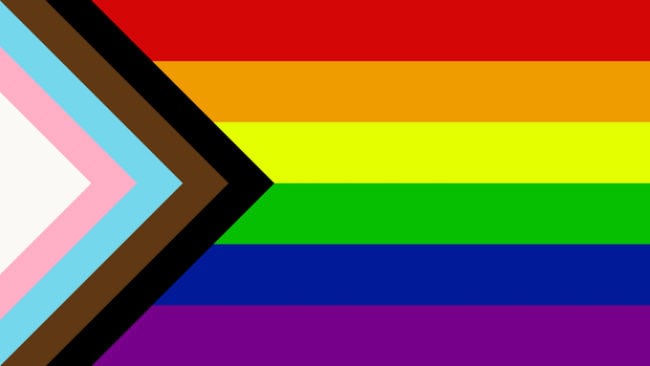 Pride Flag: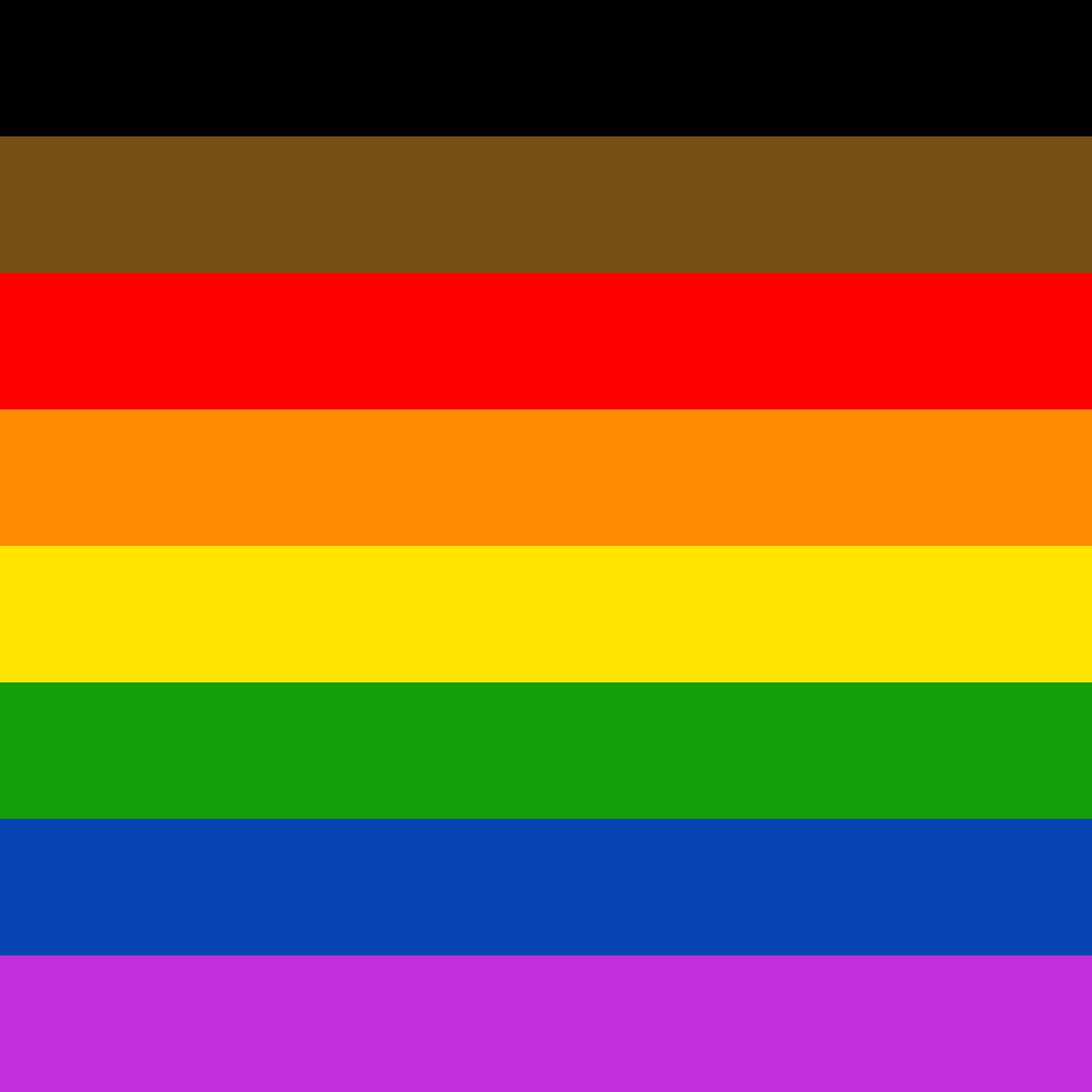 Transgender Flag: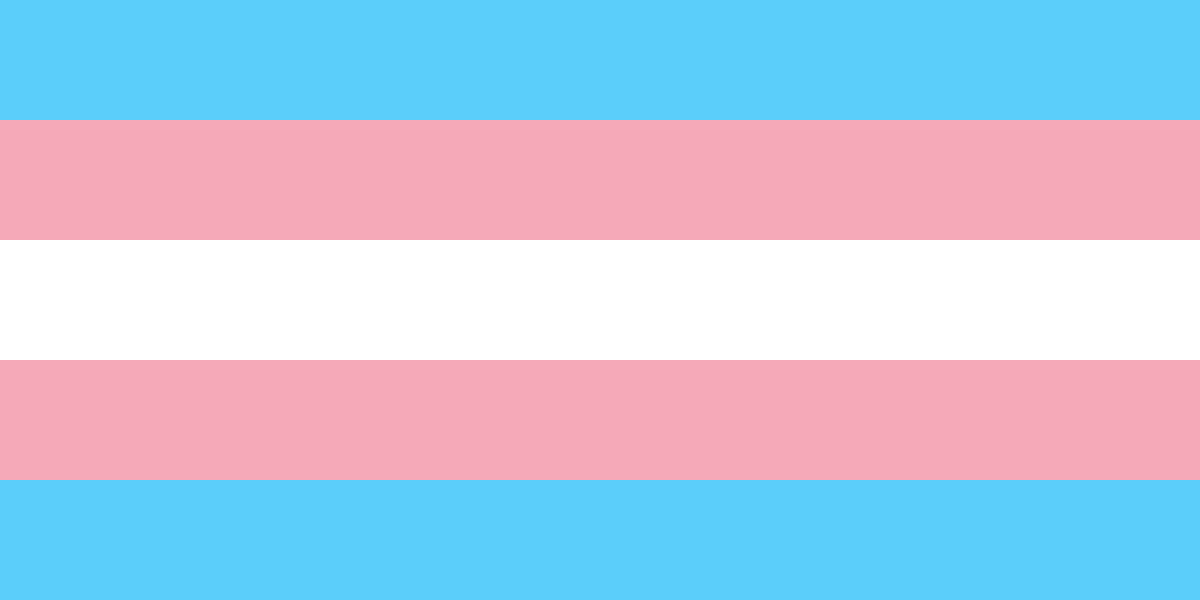 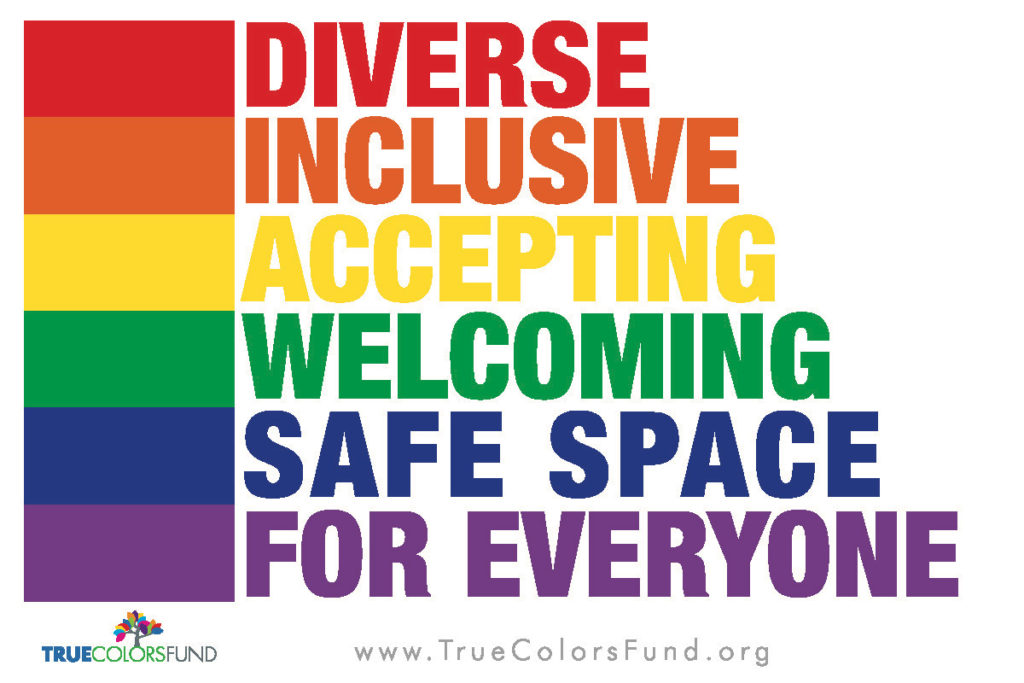 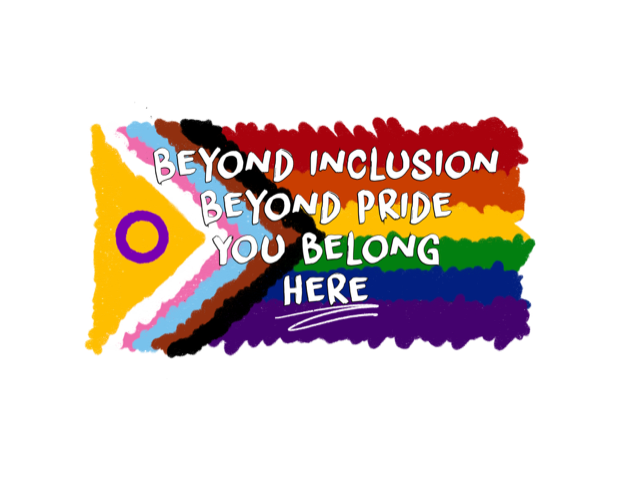 